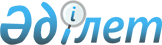 Қазақстан Республикасы Үкіметінің 2007 жылғы 24 мамырдағы N 415 қаулысына өзгерістер енгізу туралыҚазақстан Республикасы Үкіметінің 2009 жылғы 7 мамырдағы N 661 Қаулысы

      Қазақстан Республикасының Үкіметі ҚАУЛЫ ЕТЕДІ: 



      1. "Қазақстан Республикасы Үкіметінің жанынан Кәмелетке толмағандардың ісі және олардың құқықтарын қорғау жөніндегі ведомствоаралық комиссия құру туралы" Қазақстан Республикасы Үкіметінің 2007 жылғы 24 мамырдағы N 415 қаулысына мынадай өзгерістер енгізілсін: 

      көрсетілген қаулыға қосымшада: 

      Қазақстан Республикасының Үкіметі жанындағы кәмелетке толмағандардың ісі және олардың құқықтарын қорғау жөніндегі ведомствоаралық комиссияның құрамына мыналар енгізілсін: 

      Құлназаров Анатолий Қожекенұлы - Қазақстан Республикасы Туризм және спорт министрлігі Спорт комитетінің төрағасы; 

      Майлыбаев Бағлан Асаубайұлы - Қазақстан Республикасының Мәдениет және ақпарат вице-министрі; 

      Сембинов Болат Қаскенұлы - Қазақстан Республикасы Қорғаныс министрінің орынбасары, генерал-лейтенант; 

      Вощенкова Тамара Анатольевна - Қазақстан Республикасының Денсаулық сақтау вице-министрі; 

      Федоров Олег Анатольевич - Қазақстан Республикасының Ішкі істер вице-министрі; 

      Тұңғышбеков Санат Тұңғышбекұлы - Қазақстан Республикасы Ауыл шаруашылығы министрлігі Ауылдық аумақтар істері комитетінің төрағасы; 

      Сейітбатталов Бағдат Жұмабекұлы - Қазақстан Республикасы Сыртқы істер министрлігінің Консулдық қызмет департаменті директорының міндетін атқарушы; 

      көрсетілген құрамнан Өскенбаев Қайырбек Айтбайұлы, Исабаев Бейбіт Өксікбайұлы, Жанасаев Болат Бақытжанұлы, Омаров Қадыр Тоқтамысұлы, Шпекбаев Алик Жатқамбайұлы шығарылсын. 



      2. Осы қаулы қол қойылған күнінен бастап қолданысқа енгізіледі.       Қазақстан Республикасының 

      Премьер-Министрі                                    К. Мәсімов 
					© 2012. Қазақстан Республикасы Әділет министрлігінің «Қазақстан Республикасының Заңнама және құқықтық ақпарат институты» ШЖҚ РМК
				